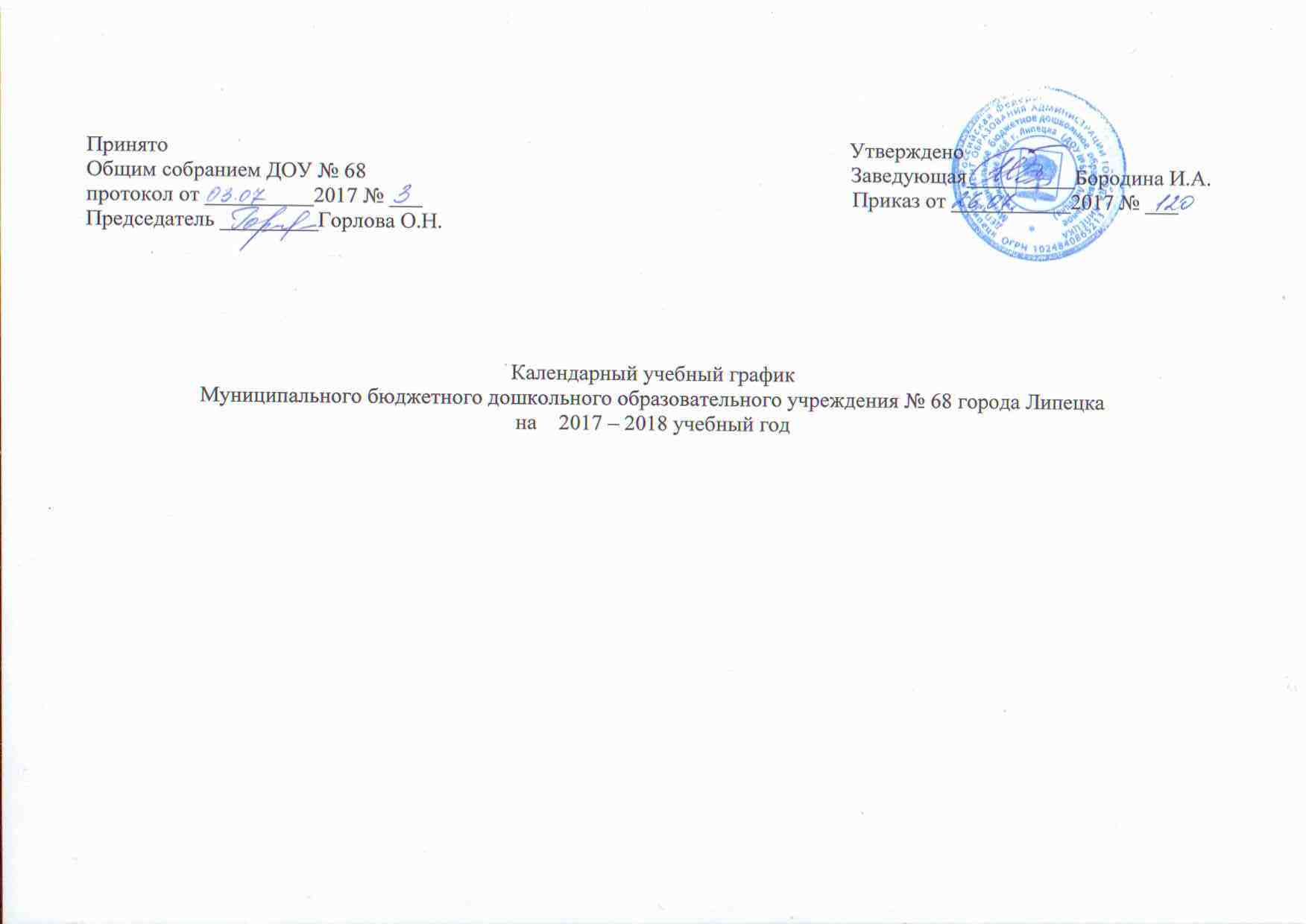 Режим работы ДОУ: 5 - дневная рабочая неделя, с 6.30 до 18.30Суббота, воскресенье и праздничные дни учреждение не работает.Праздничные дни: 4 ноября, с 30 декабря по 8 января, 23 февраля, 8 марта, 1 мая, 9 мая.Дополнительные образовательные услуги: Дети 5-6 лет: - Обучение английскому языку: 1 раз в неделю, вторник с 15.20 до 15.45 - Хореография: 1 раз в неделю, пятница  с 15.30 до 15.55Дети 6-7 лет: - Обучение плаванию «Дельфинчик», 1 раз в неделю, среда с 16.00 до 16.30- Обучение английскому языку: 1 раз в неделю, среда с 15.20 до 15.50- Хореография: 2 раза в неделю – вторник, пятница с 16.30 до 17.00                                                                            Заключение Управления Федеральной службы по надзору в сфере                                                                             защиты прав потребителей и благополучия человека по Липецкой области:                                                                            Режим работы ДОУ соответствует                                                                           "Санитарно-эпидемиологическим требованиям к устройству,                                                                             содержанию и организации режима работы в дошкольных организациях"                                                                                                                                                                                                                                                            СанПиН 2.4.1.3049-13 "                                                                                                                                         Содержание                                        Возрастные группы                                        Возрастные группы                                        Возрастные группы                                        Возрастные группы                                        Возрастные группыГруппараннего возраста(с 2 до 3 лет)Группамладшего дошкольного возраста
(с 3 до 4 лет)Группасреднегодошкольного возраста(с 4 до 5 лет)Группастаршегодошкольного возраста(с 5 до 6 лет)Группастаршегодошкольного возраста(с 6 до 8 лет)Количество групп23232Адаптационный Период01.09.2017 -10.09.2017         -     -       -      -Начало учебного года 11.09.201701.09.201701.09.201701.09. 201701.09.2017Окончание  учебного года31.05.201831.05.201831.05.201831.05.201831.05.2018Период  каникул01.01.2018 - 08.01.201801.01.2018 -08.01.201801.01.2018 -08.01.201801.01.2018 -08.01.201801.01.2018 -08.01.2018Продолжительностьучебного года                     (неделя), всего, в том числе: 35 недель37 недель37 недель37 недель37 недель1 полугодие15 недель17 недель17 недель17 недель17 недель2 полугодие20 недель20 недель20 недель20 недель20 недельПродолжительность учебной недели5 дней5 дней5 дней5 дней5 днейКоличество НОД в неделю810101313Длительность НОД 10 мин. 15 мин. 20 мин. 20 – 25 мин. 30 минМаксимальный перерыв между НОД10 мин.10 мин.10 мин.10 мин.10 мин.Объем недельной  образовательной нагрузки (НОД)(без учета дополнительных образовательных услуг):1 час 20 мин.2 часа 30 мин3 часа 20 мин5 час 6 часов 30 мин1 половина дня50 мин.2 часа 30 мин.3 часа 20 мин.3 часа 45 мин.(5 x 20 мин,   5 x 25 мин)6 часов2 половина дня    30 мин.    -   -1 час 15 мин.      30 мин.Объем недельной  дополнительной образовательной нагрузки (дополнительные образовательные услуги)    -    -     -50 мин.       2 часаМониторинг качества освоения образовательной программы: промежуточныерезультаты освоения программыпланируемые итоговые результаты освоения программыс 07.05.2018 по 18.05.2018с 07.05.2018 по 18.05.2018с 07.05.2018 по 18.05.2018с 07.05.2018 по 18.05.2018с 07.05.2018- -18.05.2018Летний оздоровительный периодс 01.06.2018-31.08.2018с 01.06.2018-31.08.2018с 01.06.2018-31.08.2018с 01.06.2018-31.08.2018